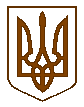 ОБУХІВСЬКА МІСЬКА РАДА              КИЇВСЬКОЇ ОБЛАСТІШІСТНАДЦЯТА СЕСІЯ ВОСЬМОГО СКЛИКАННЯР  І  Ш  Е  Н  Н  Я      28 жовтня 2021 року 						№ 445- 16 - VІІІПро розгляд електронної петиції щодо встановлення дорожнього огородження від дороги вздовж існуючих дитячого і спортивного майданчиків між 4-ю і 5-ю вулицями, а також передбачити таке ж огородження вздовж майбутнього скейт-парку між 1-ю і 2-ю вулицями на  ж/м Дзюбівка в місті Обухові Київської областіРозглянувши електронну петицію мешканців мікрорайону Дзюбіка міста Обухів від 18.10.2021року № 82 щодо встановлення дорожнього огородження від дороги вздовж існуючих дитячого і спортивного майданчиків між 4-ю і 5-ю вулицями, а також передбачити таке ж огородження вздовж майбутнього скейт-парку між 1-ю і 2-ю вулицями на ж/м Дзюбівка в місті Обухові Київської області, яку підтримали 100 жителів громади, відповідно до Положення про порядок подання та розгляду електронних петицій на території Обухівської міської ради, затвердженого рішенням Обухівської міської ради Київської області від 28.01.2016 року №85-06-VІІ, статті 26 Закону України «Про місцеве самоврядування в Україні», з метою забезпечення безпеки дорожнього руху та безпечного пересування мешканців прилеглих територій та школярів; враховуючи рекомендації постійних комісій: з питань фінансів, бюджету, планування, соціально – економічного розвитку, інвестицій та міжнародного співробітництва, з питань комунальної власності, житлово-комунального господарства, енергозбереження, транспорту, благоустрою, будівництва та архітектуриОБУХІВСЬКА  МІСЬКА РАДА ВИРІШИЛА:1. Електронну петицію щодо встановлення дорожнього огородження від дороги вздовж існуючих дитячого і спортивного майданчиків між 4-ю і 5-ю вулицями, а також передбачити таке ж огородження вздовж майбутнього скейт-парку між 1-ю і 2-ю вулицями на ж/м Дзюбівка в місті Обухові Київської області взяти до відома.2. Відділу капітального будівництва Виконавчого комітету Обухівської міської ради Київської області включити виготовлення кошторисної документації на «Встановлення дорожнього огородження від дороги вздовж існуючих дитячого і спортивного майданчиків  на ж/м Дзюбівка в місті Обухів Київської області» в комплексну Програму утримання та розвитку вулиць і доріг комунальної власності населених пунктів Обухівської міської територіальної громади Київської області на 2021-2025 роки.3. Контроль за виконанням даного рішення покласти на заступника міського голови з питань діяльності виконавчих органів Обухівської міської ради Київської області Максима ВЯХІРЄВА, постійні комісії: з питань фінансів, бюджету, планування, соціально – економічного розвитку, інвестицій та міжнародного співробітництва; з питань комунальної власності, житлово – комунального господарства, енергозбереження, транспорту, благоустрою, будівництва та архітектури.    Обухівський міський голова			          	Олександр ЛЕВЧЕНКО